Publicado en Madrid  el 22/09/2020 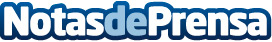 Los pacientes formados en diabetes reducen el coste sanitario y aumentan su calidad de vidaLa Federación Española de Diabetes (FEDE) lanza una campaña para potenciar el valor del asociacionismo. Más de 5 millones de pacientes ven comprometida, aún más, la educación diabetológica que recibían antes de la pandemia. El coste anual de la diabetes en España es de más de 23.000 millones de euros, entre gastos directos e indirectosDatos de contacto:Abigail Rodríguez912236678Nota de prensa publicada en: https://www.notasdeprensa.es/los-pacientes-formados-en-diabetes-reducen-el Categorias: Nacional Medicina Sociedad http://www.notasdeprensa.es